Who was Gregor Mendel?Gregor Mendel’s LawsDominant Alleles vs. Recessive AllelesThe dominant allele always Hides or masks the recessive allele. It is the one that is shown and it is what we see  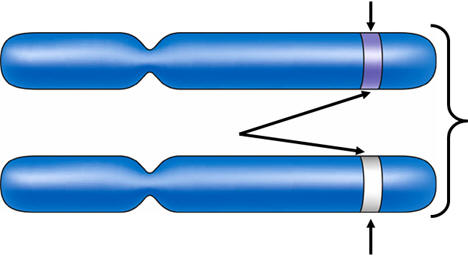 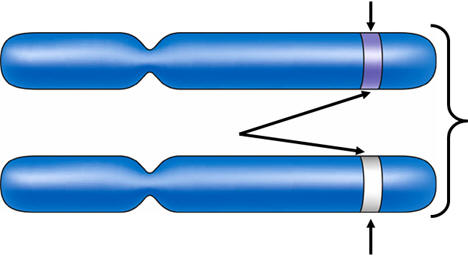 Dominant alleles are represented    with capital letters.The recessive allele is “weaker” and gets covered up by the dominant allele.  It is not expressed unless an individual inherits 2 copies of the alleles.  Recessive alleles are represented with lowercase letters .Gregor Mendel studied pea plants. The data below represents his findingsDominant Traits: tall stems, green pods, yellow seeds, round seedsRecessive Traits: short stems, yellow pods, green seeds, wrinkled seedsGuided PracticeFor each genotype below, indicate whether it is heterozygous (He) or Homozygous (Ho).TT __Ho_____	b. Bb _He___	c. Dd _He____	d. LL _Ho____	e. gg __Ho_____Circle the genotypes above that would be considered purebred.Draw a square around the genotypes above that would be hybrids.							Determine the phenotype for each genotype using the information provided.Brown hair is dominant to blonde hair.	          e. Brown eyes are dominant to blue eyes.BB ___Brown_____________				i. BB _____Brown________________Bb ___Brown_____________				ii. Bb __________Brown_____bb ___Blonde____________				iii. bb ____Blue_________Which genotype is homozygous brown? _BB__Which genotype is homozygous blonde? _bb_ Which genotype is heterozygous? _Bb__								   	For each phenotype, give the genotypes that are possible.Tall plants (T) are dominant to short plants (t).	b. Purple (P) flowers are dominant to 									white flowers (p).Tall = __TT,Tt_______________			i.  Purple = ____PP,  Pp______________Short = ____tt	_______			ii. White = _____pp________________	Gene-Chromosome Theory (not really Mendel’s)Law of Dominance (complete dominance)Law of Segregation (of alleles)Law of Independent AssortmentHereditary information is transmitted from parents to offspring as genes found on chromosomes. These genes determine an individual’s traits.In cases in which two or more forms (alleles) of a gene for a single trait exist, some forms of the gene may be dominant and cover up others that are recessive.In most sexually reproducing organisms, each adult has 2  copies of each gene: one from each parent.  These genes are segregated from each other when gametes are formed.The alleles for different genes usually segregate independently of one another.TraitHeightPod ColorSeed ColorSeed ShapeDominantTGYRRecessivetgyr GenotypePhenotypeThe use of letters to represent the alleles for a trait is called an organism’sExamples: TT = Tall plant, gg =yellow pod, Yy = yellow seedsThe expression of those alleles (or traits) is called an organism’sExamples: tall or short plant, green or yellow podWhen alleles are brought together in fertilization, they are classified according to which allele matched with another.When alleles are brought together in fertilization, they are classified according to which allele matched with another.HomozygousHeterozygousWhen an organism has 2 of the same alleles (either dominant or recessive), they are said to be true-breeding or homozygous. (homo = same)Examples: TT, GG, gg, yy, RRWhen an organism has 2 different alleles (one dominant, and one recessive), they are said to be hybrid, or heterozygous. (hetero = different)Examples: Gg, Rr, Yy